Aanvraag van afstand van concordantie voor ondersteunend personeel in het buitengewoon secundair onderwijsAanvraag van afstand van concordantie voor ondersteunend personeel in het buitengewoon secundair onderwijsAanvraag van afstand van concordantie voor ondersteunend personeel in het buitengewoon secundair onderwijsAanvraag van afstand van concordantie voor ondersteunend personeel in het buitengewoon secundair onderwijsAanvraag van afstand van concordantie voor ondersteunend personeel in het buitengewoon secundair onderwijsAanvraag van afstand van concordantie voor ondersteunend personeel in het buitengewoon secundair onderwijsAanvraag van afstand van concordantie voor ondersteunend personeel in het buitengewoon secundair onderwijsAanvraag van afstand van concordantie voor ondersteunend personeel in het buitengewoon secundair onderwijsAanvraag van afstand van concordantie voor ondersteunend personeel in het buitengewoon secundair onderwijsAanvraag van afstand van concordantie voor ondersteunend personeel in het buitengewoon secundair onderwijsAanvraag van afstand van concordantie voor ondersteunend personeel in het buitengewoon secundair onderwijsAanvraag van afstand van concordantie voor ondersteunend personeel in het buitengewoon secundair onderwijsAanvraag van afstand van concordantie voor ondersteunend personeel in het buitengewoon secundair onderwijsAanvraag van afstand van concordantie voor ondersteunend personeel in het buitengewoon secundair onderwijsAanvraag van afstand van concordantie voor ondersteunend personeel in het buitengewoon secundair onderwijsAanvraag van afstand van concordantie voor ondersteunend personeel in het buitengewoon secundair onderwijsAanvraag van afstand van concordantie voor ondersteunend personeel in het buitengewoon secundair onderwijsAanvraag van afstand van concordantie voor ondersteunend personeel in het buitengewoon secundair onderwijsAanvraag van afstand van concordantie voor ondersteunend personeel in het buitengewoon secundair onderwijsAanvraag van afstand van concordantie voor ondersteunend personeel in het buitengewoon secundair onderwijsAanvraag van afstand van concordantie voor ondersteunend personeel in het buitengewoon secundair onderwijsAanvraag van afstand van concordantie voor ondersteunend personeel in het buitengewoon secundair onderwijsAanvraag van afstand van concordantie voor ondersteunend personeel in het buitengewoon secundair onderwijsAanvraag van afstand van concordantie voor ondersteunend personeel in het buitengewoon secundair onderwijsAanvraag van afstand van concordantie voor ondersteunend personeel in het buitengewoon secundair onderwijs1F3C8D-002523-01-230317//////////////////////////////////////////////////////////////////////////////////////////////////////////////////////////////////////////////////////////////////////////////////////////////////////////////////////////////////////////////////////////////////////////////////////////////////////////////////////////////////////////////////////////////////////////////////////////////////////////////////////////////////////////////////////////////////////////////////////////////////////////////////////////////////////////////////////////////////////////////////////////////////////////////////////////////////////////////////////////////////////////////////////////////////////////////////////////////////////////////////////////////////////////////////////////////////////////////////////////////////////////////////////////////////////////////////////////////////////////////////////////////////////////////////////////////////////////////////////////////////////////////////////////////////////////////////////////////////////////////////////////////////////////////////////////////////////////////////////////////////////////////////////////////////////////////////////////////////////////////////////////////////////////////////////////////////////////////////////////////////////////////////////////////////////////////////////////////////////////////////////////////////////////////////////////////////////////////////////////////////////////////////////////////////////////////////////////////////////////////////////////////////////////////////////////////////////////////////////////////////////////////////////////////////////////////////////////////////////////////////////////////////////////////////////////////////////////////////////////////////////////////////////////////////////////////////////////////////////////////////////////////////////////////////////////////////////////////////////////////////////////////////////////////////////////////////////////////////////////////////////////////////////////////////////////////////////////////////////////////////////////////////////////////////////////////////////////////////////////////////////////////////////////////////////////////////////////////////////////////////////////////////////////////////////////////////////////////////////////////////////////////////////////////////////////////////////////////////////////////////////////////////////////////////////////////////////////////////////////////////////////////////////////////////////////////////////////////////////////////////////////////////////////////////////////////////////////////////////////////////////////////////////////////////////////////////////////////////////////////////////////////////////////////////////////////////////////////////////////////////////////////////////////////////////////////////////////////////////////////////////////////////////////////////////////////////////////////////////////////////////////////////////////////////////////////////////////////////////////////////////////////////////////////////////////////////////////////////////////////////////////////////////////////////////////////////////////////////////////////////////////////////////////////////////////////////////////////////////////////////////////////////////////////////////////////////////////////////////////////////////////////////////////////////////////////////////////////////////////////////////////////////////////////////////////////////////////////////////////////////////////////////////////////////////////////////////////////////////////////////////////////////////////////////////////////////////////////////////////////////////////////////////////////////////////////////////////////////////////////////////////////////////////////////////////////////////////////////////////////////////////////////////////////////////////////////////////////////////////////////////////////////////////////////////////////////////////////////////////////////////////////////////////////////////////////////////////////////////////////////Agentschap voor OnderwijsdienstenWerkstation nr. 32Hendrik ConsciencegebouwKoning Albert II-laan 15 bus 140, 1210 BRUSSELAgentschap voor OnderwijsdienstenWerkstation nr. 32Hendrik ConsciencegebouwKoning Albert II-laan 15 bus 140, 1210 BRUSSELAgentschap voor OnderwijsdienstenWerkstation nr. 32Hendrik ConsciencegebouwKoning Albert II-laan 15 bus 140, 1210 BRUSSELAgentschap voor OnderwijsdienstenWerkstation nr. 32Hendrik ConsciencegebouwKoning Albert II-laan 15 bus 140, 1210 BRUSSELAgentschap voor OnderwijsdienstenWerkstation nr. 32Hendrik ConsciencegebouwKoning Albert II-laan 15 bus 140, 1210 BRUSSELAgentschap voor OnderwijsdienstenWerkstation nr. 32Hendrik ConsciencegebouwKoning Albert II-laan 15 bus 140, 1210 BRUSSELAgentschap voor OnderwijsdienstenWerkstation nr. 32Hendrik ConsciencegebouwKoning Albert II-laan 15 bus 140, 1210 BRUSSELAgentschap voor OnderwijsdienstenWerkstation nr. 32Hendrik ConsciencegebouwKoning Albert II-laan 15 bus 140, 1210 BRUSSELAgentschap voor OnderwijsdienstenWerkstation nr. 32Hendrik ConsciencegebouwKoning Albert II-laan 15 bus 140, 1210 BRUSSELAgentschap voor OnderwijsdienstenWerkstation nr. 32Hendrik ConsciencegebouwKoning Albert II-laan 15 bus 140, 1210 BRUSSELAgentschap voor OnderwijsdienstenWerkstation nr. 32Hendrik ConsciencegebouwKoning Albert II-laan 15 bus 140, 1210 BRUSSELAgentschap voor OnderwijsdienstenWerkstation nr. 32Hendrik ConsciencegebouwKoning Albert II-laan 15 bus 140, 1210 BRUSSELAgentschap voor OnderwijsdienstenWerkstation nr. 32Hendrik ConsciencegebouwKoning Albert II-laan 15 bus 140, 1210 BRUSSELAgentschap voor OnderwijsdienstenWerkstation nr. 32Hendrik ConsciencegebouwKoning Albert II-laan 15 bus 140, 1210 BRUSSELAgentschap voor OnderwijsdienstenWerkstation nr. 32Hendrik ConsciencegebouwKoning Albert II-laan 15 bus 140, 1210 BRUSSELAgentschap voor OnderwijsdienstenWerkstation nr. 32Hendrik ConsciencegebouwKoning Albert II-laan 15 bus 140, 1210 BRUSSELAgentschap voor OnderwijsdienstenWerkstation nr. 32Hendrik ConsciencegebouwKoning Albert II-laan 15 bus 140, 1210 BRUSSELAgentschap voor OnderwijsdienstenWerkstation nr. 32Hendrik ConsciencegebouwKoning Albert II-laan 15 bus 140, 1210 BRUSSELAgentschap voor OnderwijsdienstenWerkstation nr. 32Hendrik ConsciencegebouwKoning Albert II-laan 15 bus 140, 1210 BRUSSELAgentschap voor OnderwijsdienstenWerkstation nr. 32Hendrik ConsciencegebouwKoning Albert II-laan 15 bus 140, 1210 BRUSSELAgentschap voor OnderwijsdienstenWerkstation nr. 32Hendrik ConsciencegebouwKoning Albert II-laan 15 bus 140, 1210 BRUSSELAgentschap voor OnderwijsdienstenWerkstation nr. 32Hendrik ConsciencegebouwKoning Albert II-laan 15 bus 140, 1210 BRUSSELAgentschap voor OnderwijsdienstenWerkstation nr. 32Hendrik ConsciencegebouwKoning Albert II-laan 15 bus 140, 1210 BRUSSELAgentschap voor OnderwijsdienstenWerkstation nr. 32Hendrik ConsciencegebouwKoning Albert II-laan 15 bus 140, 1210 BRUSSELIn te vullen door de behandelende afdelingontvangstdatumIn te vullen door de behandelende afdelingontvangstdatumAgentschap voor OnderwijsdienstenWerkstation nr. 32Hendrik ConsciencegebouwKoning Albert II-laan 15 bus 140, 1210 BRUSSELAgentschap voor OnderwijsdienstenWerkstation nr. 32Hendrik ConsciencegebouwKoning Albert II-laan 15 bus 140, 1210 BRUSSELAgentschap voor OnderwijsdienstenWerkstation nr. 32Hendrik ConsciencegebouwKoning Albert II-laan 15 bus 140, 1210 BRUSSELAgentschap voor OnderwijsdienstenWerkstation nr. 32Hendrik ConsciencegebouwKoning Albert II-laan 15 bus 140, 1210 BRUSSELAgentschap voor OnderwijsdienstenWerkstation nr. 32Hendrik ConsciencegebouwKoning Albert II-laan 15 bus 140, 1210 BRUSSELAgentschap voor OnderwijsdienstenWerkstation nr. 32Hendrik ConsciencegebouwKoning Albert II-laan 15 bus 140, 1210 BRUSSELAgentschap voor OnderwijsdienstenWerkstation nr. 32Hendrik ConsciencegebouwKoning Albert II-laan 15 bus 140, 1210 BRUSSELAgentschap voor OnderwijsdienstenWerkstation nr. 32Hendrik ConsciencegebouwKoning Albert II-laan 15 bus 140, 1210 BRUSSELAgentschap voor OnderwijsdienstenWerkstation nr. 32Hendrik ConsciencegebouwKoning Albert II-laan 15 bus 140, 1210 BRUSSELAgentschap voor OnderwijsdienstenWerkstation nr. 32Hendrik ConsciencegebouwKoning Albert II-laan 15 bus 140, 1210 BRUSSELAgentschap voor OnderwijsdienstenWerkstation nr. 32Hendrik ConsciencegebouwKoning Albert II-laan 15 bus 140, 1210 BRUSSELAgentschap voor OnderwijsdienstenWerkstation nr. 32Hendrik ConsciencegebouwKoning Albert II-laan 15 bus 140, 1210 BRUSSELAgentschap voor OnderwijsdienstenWerkstation nr. 32Hendrik ConsciencegebouwKoning Albert II-laan 15 bus 140, 1210 BRUSSELAgentschap voor OnderwijsdienstenWerkstation nr. 32Hendrik ConsciencegebouwKoning Albert II-laan 15 bus 140, 1210 BRUSSELAgentschap voor OnderwijsdienstenWerkstation nr. 32Hendrik ConsciencegebouwKoning Albert II-laan 15 bus 140, 1210 BRUSSELAgentschap voor OnderwijsdienstenWerkstation nr. 32Hendrik ConsciencegebouwKoning Albert II-laan 15 bus 140, 1210 BRUSSELAgentschap voor OnderwijsdienstenWerkstation nr. 32Hendrik ConsciencegebouwKoning Albert II-laan 15 bus 140, 1210 BRUSSELAgentschap voor OnderwijsdienstenWerkstation nr. 32Hendrik ConsciencegebouwKoning Albert II-laan 15 bus 140, 1210 BRUSSELAgentschap voor OnderwijsdienstenWerkstation nr. 32Hendrik ConsciencegebouwKoning Albert II-laan 15 bus 140, 1210 BRUSSELAgentschap voor OnderwijsdienstenWerkstation nr. 32Hendrik ConsciencegebouwKoning Albert II-laan 15 bus 140, 1210 BRUSSELAgentschap voor OnderwijsdienstenWerkstation nr. 32Hendrik ConsciencegebouwKoning Albert II-laan 15 bus 140, 1210 BRUSSELAgentschap voor OnderwijsdienstenWerkstation nr. 32Hendrik ConsciencegebouwKoning Albert II-laan 15 bus 140, 1210 BRUSSELAgentschap voor OnderwijsdienstenWerkstation nr. 32Hendrik ConsciencegebouwKoning Albert II-laan 15 bus 140, 1210 BRUSSELAgentschap voor OnderwijsdienstenWerkstation nr. 32Hendrik ConsciencegebouwKoning Albert II-laan 15 bus 140, 1210 BRUSSELAgentschap voor OnderwijsdienstenWerkstation nr. 32Hendrik ConsciencegebouwKoning Albert II-laan 15 bus 140, 1210 BRUSSELAgentschap voor OnderwijsdienstenWerkstation nr. 32Hendrik ConsciencegebouwKoning Albert II-laan 15 bus 140, 1210 BRUSSELAgentschap voor OnderwijsdienstenWerkstation nr. 32Hendrik ConsciencegebouwKoning Albert II-laan 15 bus 140, 1210 BRUSSELAgentschap voor OnderwijsdienstenWerkstation nr. 32Hendrik ConsciencegebouwKoning Albert II-laan 15 bus 140, 1210 BRUSSELAgentschap voor OnderwijsdienstenWerkstation nr. 32Hendrik ConsciencegebouwKoning Albert II-laan 15 bus 140, 1210 BRUSSELAgentschap voor OnderwijsdienstenWerkstation nr. 32Hendrik ConsciencegebouwKoning Albert II-laan 15 bus 140, 1210 BRUSSELAgentschap voor OnderwijsdienstenWerkstation nr. 32Hendrik ConsciencegebouwKoning Albert II-laan 15 bus 140, 1210 BRUSSELAgentschap voor OnderwijsdienstenWerkstation nr. 32Hendrik ConsciencegebouwKoning Albert II-laan 15 bus 140, 1210 BRUSSELAgentschap voor OnderwijsdienstenWerkstation nr. 32Hendrik ConsciencegebouwKoning Albert II-laan 15 bus 140, 1210 BRUSSELAgentschap voor OnderwijsdienstenWerkstation nr. 32Hendrik ConsciencegebouwKoning Albert II-laan 15 bus 140, 1210 BRUSSELAgentschap voor OnderwijsdienstenWerkstation nr. 32Hendrik ConsciencegebouwKoning Albert II-laan 15 bus 140, 1210 BRUSSELAgentschap voor OnderwijsdienstenWerkstation nr. 32Hendrik ConsciencegebouwKoning Albert II-laan 15 bus 140, 1210 BRUSSELAgentschap voor OnderwijsdienstenWerkstation nr. 32Hendrik ConsciencegebouwKoning Albert II-laan 15 bus 140, 1210 BRUSSELAgentschap voor OnderwijsdienstenWerkstation nr. 32Hendrik ConsciencegebouwKoning Albert II-laan 15 bus 140, 1210 BRUSSELAgentschap voor OnderwijsdienstenWerkstation nr. 32Hendrik ConsciencegebouwKoning Albert II-laan 15 bus 140, 1210 BRUSSELAgentschap voor OnderwijsdienstenWerkstation nr. 32Hendrik ConsciencegebouwKoning Albert II-laan 15 bus 140, 1210 BRUSSELAgentschap voor OnderwijsdienstenWerkstation nr. 32Hendrik ConsciencegebouwKoning Albert II-laan 15 bus 140, 1210 BRUSSELAgentschap voor OnderwijsdienstenWerkstation nr. 32Hendrik ConsciencegebouwKoning Albert II-laan 15 bus 140, 1210 BRUSSELAgentschap voor OnderwijsdienstenWerkstation nr. 32Hendrik ConsciencegebouwKoning Albert II-laan 15 bus 140, 1210 BRUSSELAgentschap voor OnderwijsdienstenWerkstation nr. 32Hendrik ConsciencegebouwKoning Albert II-laan 15 bus 140, 1210 BRUSSELAgentschap voor OnderwijsdienstenWerkstation nr. 32Hendrik ConsciencegebouwKoning Albert II-laan 15 bus 140, 1210 BRUSSELAgentschap voor OnderwijsdienstenWerkstation nr. 32Hendrik ConsciencegebouwKoning Albert II-laan 15 bus 140, 1210 BRUSSELAgentschap voor OnderwijsdienstenWerkstation nr. 32Hendrik ConsciencegebouwKoning Albert II-laan 15 bus 140, 1210 BRUSSELAgentschap voor OnderwijsdienstenWerkstation nr. 32Hendrik ConsciencegebouwKoning Albert II-laan 15 bus 140, 1210 BRUSSELWie vult dit formulier in?
Het tijdelijke personeelslid van het ondersteunend personeel van het buitengewoon secundair onderwijs dat afstand wil doen van zijn concordantie, vult dit formulier in. Hij kan voor sommige gegevens een beroep doen op zijn instelling.Waarvoor dient dit formulier?Als gevolg van de concordantie wordt u betaald volgens de salarisschaal van voor 1 september 2006. Met dit formulier kunt u afstand doen van de concordantie. Zodoende zult u vanaf de ingangsdatum van de afstand betaald worden volgens de salarisschaal waarop u recht hebt volgens uw diploma. De vrijwillige afstand van concordantie is definitief en onomkeerbaar.Wie vult dit formulier in?
Het tijdelijke personeelslid van het ondersteunend personeel van het buitengewoon secundair onderwijs dat afstand wil doen van zijn concordantie, vult dit formulier in. Hij kan voor sommige gegevens een beroep doen op zijn instelling.Waarvoor dient dit formulier?Als gevolg van de concordantie wordt u betaald volgens de salarisschaal van voor 1 september 2006. Met dit formulier kunt u afstand doen van de concordantie. Zodoende zult u vanaf de ingangsdatum van de afstand betaald worden volgens de salarisschaal waarop u recht hebt volgens uw diploma. De vrijwillige afstand van concordantie is definitief en onomkeerbaar.Wie vult dit formulier in?
Het tijdelijke personeelslid van het ondersteunend personeel van het buitengewoon secundair onderwijs dat afstand wil doen van zijn concordantie, vult dit formulier in. Hij kan voor sommige gegevens een beroep doen op zijn instelling.Waarvoor dient dit formulier?Als gevolg van de concordantie wordt u betaald volgens de salarisschaal van voor 1 september 2006. Met dit formulier kunt u afstand doen van de concordantie. Zodoende zult u vanaf de ingangsdatum van de afstand betaald worden volgens de salarisschaal waarop u recht hebt volgens uw diploma. De vrijwillige afstand van concordantie is definitief en onomkeerbaar.Wie vult dit formulier in?
Het tijdelijke personeelslid van het ondersteunend personeel van het buitengewoon secundair onderwijs dat afstand wil doen van zijn concordantie, vult dit formulier in. Hij kan voor sommige gegevens een beroep doen op zijn instelling.Waarvoor dient dit formulier?Als gevolg van de concordantie wordt u betaald volgens de salarisschaal van voor 1 september 2006. Met dit formulier kunt u afstand doen van de concordantie. Zodoende zult u vanaf de ingangsdatum van de afstand betaald worden volgens de salarisschaal waarop u recht hebt volgens uw diploma. De vrijwillige afstand van concordantie is definitief en onomkeerbaar.Wie vult dit formulier in?
Het tijdelijke personeelslid van het ondersteunend personeel van het buitengewoon secundair onderwijs dat afstand wil doen van zijn concordantie, vult dit formulier in. Hij kan voor sommige gegevens een beroep doen op zijn instelling.Waarvoor dient dit formulier?Als gevolg van de concordantie wordt u betaald volgens de salarisschaal van voor 1 september 2006. Met dit formulier kunt u afstand doen van de concordantie. Zodoende zult u vanaf de ingangsdatum van de afstand betaald worden volgens de salarisschaal waarop u recht hebt volgens uw diploma. De vrijwillige afstand van concordantie is definitief en onomkeerbaar.Wie vult dit formulier in?
Het tijdelijke personeelslid van het ondersteunend personeel van het buitengewoon secundair onderwijs dat afstand wil doen van zijn concordantie, vult dit formulier in. Hij kan voor sommige gegevens een beroep doen op zijn instelling.Waarvoor dient dit formulier?Als gevolg van de concordantie wordt u betaald volgens de salarisschaal van voor 1 september 2006. Met dit formulier kunt u afstand doen van de concordantie. Zodoende zult u vanaf de ingangsdatum van de afstand betaald worden volgens de salarisschaal waarop u recht hebt volgens uw diploma. De vrijwillige afstand van concordantie is definitief en onomkeerbaar.Wie vult dit formulier in?
Het tijdelijke personeelslid van het ondersteunend personeel van het buitengewoon secundair onderwijs dat afstand wil doen van zijn concordantie, vult dit formulier in. Hij kan voor sommige gegevens een beroep doen op zijn instelling.Waarvoor dient dit formulier?Als gevolg van de concordantie wordt u betaald volgens de salarisschaal van voor 1 september 2006. Met dit formulier kunt u afstand doen van de concordantie. Zodoende zult u vanaf de ingangsdatum van de afstand betaald worden volgens de salarisschaal waarop u recht hebt volgens uw diploma. De vrijwillige afstand van concordantie is definitief en onomkeerbaar.Wie vult dit formulier in?
Het tijdelijke personeelslid van het ondersteunend personeel van het buitengewoon secundair onderwijs dat afstand wil doen van zijn concordantie, vult dit formulier in. Hij kan voor sommige gegevens een beroep doen op zijn instelling.Waarvoor dient dit formulier?Als gevolg van de concordantie wordt u betaald volgens de salarisschaal van voor 1 september 2006. Met dit formulier kunt u afstand doen van de concordantie. Zodoende zult u vanaf de ingangsdatum van de afstand betaald worden volgens de salarisschaal waarop u recht hebt volgens uw diploma. De vrijwillige afstand van concordantie is definitief en onomkeerbaar.Wie vult dit formulier in?
Het tijdelijke personeelslid van het ondersteunend personeel van het buitengewoon secundair onderwijs dat afstand wil doen van zijn concordantie, vult dit formulier in. Hij kan voor sommige gegevens een beroep doen op zijn instelling.Waarvoor dient dit formulier?Als gevolg van de concordantie wordt u betaald volgens de salarisschaal van voor 1 september 2006. Met dit formulier kunt u afstand doen van de concordantie. Zodoende zult u vanaf de ingangsdatum van de afstand betaald worden volgens de salarisschaal waarop u recht hebt volgens uw diploma. De vrijwillige afstand van concordantie is definitief en onomkeerbaar.Wie vult dit formulier in?
Het tijdelijke personeelslid van het ondersteunend personeel van het buitengewoon secundair onderwijs dat afstand wil doen van zijn concordantie, vult dit formulier in. Hij kan voor sommige gegevens een beroep doen op zijn instelling.Waarvoor dient dit formulier?Als gevolg van de concordantie wordt u betaald volgens de salarisschaal van voor 1 september 2006. Met dit formulier kunt u afstand doen van de concordantie. Zodoende zult u vanaf de ingangsdatum van de afstand betaald worden volgens de salarisschaal waarop u recht hebt volgens uw diploma. De vrijwillige afstand van concordantie is definitief en onomkeerbaar.Wie vult dit formulier in?
Het tijdelijke personeelslid van het ondersteunend personeel van het buitengewoon secundair onderwijs dat afstand wil doen van zijn concordantie, vult dit formulier in. Hij kan voor sommige gegevens een beroep doen op zijn instelling.Waarvoor dient dit formulier?Als gevolg van de concordantie wordt u betaald volgens de salarisschaal van voor 1 september 2006. Met dit formulier kunt u afstand doen van de concordantie. Zodoende zult u vanaf de ingangsdatum van de afstand betaald worden volgens de salarisschaal waarop u recht hebt volgens uw diploma. De vrijwillige afstand van concordantie is definitief en onomkeerbaar.Wie vult dit formulier in?
Het tijdelijke personeelslid van het ondersteunend personeel van het buitengewoon secundair onderwijs dat afstand wil doen van zijn concordantie, vult dit formulier in. Hij kan voor sommige gegevens een beroep doen op zijn instelling.Waarvoor dient dit formulier?Als gevolg van de concordantie wordt u betaald volgens de salarisschaal van voor 1 september 2006. Met dit formulier kunt u afstand doen van de concordantie. Zodoende zult u vanaf de ingangsdatum van de afstand betaald worden volgens de salarisschaal waarop u recht hebt volgens uw diploma. De vrijwillige afstand van concordantie is definitief en onomkeerbaar.Wie vult dit formulier in?
Het tijdelijke personeelslid van het ondersteunend personeel van het buitengewoon secundair onderwijs dat afstand wil doen van zijn concordantie, vult dit formulier in. Hij kan voor sommige gegevens een beroep doen op zijn instelling.Waarvoor dient dit formulier?Als gevolg van de concordantie wordt u betaald volgens de salarisschaal van voor 1 september 2006. Met dit formulier kunt u afstand doen van de concordantie. Zodoende zult u vanaf de ingangsdatum van de afstand betaald worden volgens de salarisschaal waarop u recht hebt volgens uw diploma. De vrijwillige afstand van concordantie is definitief en onomkeerbaar.Wie vult dit formulier in?
Het tijdelijke personeelslid van het ondersteunend personeel van het buitengewoon secundair onderwijs dat afstand wil doen van zijn concordantie, vult dit formulier in. Hij kan voor sommige gegevens een beroep doen op zijn instelling.Waarvoor dient dit formulier?Als gevolg van de concordantie wordt u betaald volgens de salarisschaal van voor 1 september 2006. Met dit formulier kunt u afstand doen van de concordantie. Zodoende zult u vanaf de ingangsdatum van de afstand betaald worden volgens de salarisschaal waarop u recht hebt volgens uw diploma. De vrijwillige afstand van concordantie is definitief en onomkeerbaar.Wie vult dit formulier in?
Het tijdelijke personeelslid van het ondersteunend personeel van het buitengewoon secundair onderwijs dat afstand wil doen van zijn concordantie, vult dit formulier in. Hij kan voor sommige gegevens een beroep doen op zijn instelling.Waarvoor dient dit formulier?Als gevolg van de concordantie wordt u betaald volgens de salarisschaal van voor 1 september 2006. Met dit formulier kunt u afstand doen van de concordantie. Zodoende zult u vanaf de ingangsdatum van de afstand betaald worden volgens de salarisschaal waarop u recht hebt volgens uw diploma. De vrijwillige afstand van concordantie is definitief en onomkeerbaar.Wie vult dit formulier in?
Het tijdelijke personeelslid van het ondersteunend personeel van het buitengewoon secundair onderwijs dat afstand wil doen van zijn concordantie, vult dit formulier in. Hij kan voor sommige gegevens een beroep doen op zijn instelling.Waarvoor dient dit formulier?Als gevolg van de concordantie wordt u betaald volgens de salarisschaal van voor 1 september 2006. Met dit formulier kunt u afstand doen van de concordantie. Zodoende zult u vanaf de ingangsdatum van de afstand betaald worden volgens de salarisschaal waarop u recht hebt volgens uw diploma. De vrijwillige afstand van concordantie is definitief en onomkeerbaar.Wie vult dit formulier in?
Het tijdelijke personeelslid van het ondersteunend personeel van het buitengewoon secundair onderwijs dat afstand wil doen van zijn concordantie, vult dit formulier in. Hij kan voor sommige gegevens een beroep doen op zijn instelling.Waarvoor dient dit formulier?Als gevolg van de concordantie wordt u betaald volgens de salarisschaal van voor 1 september 2006. Met dit formulier kunt u afstand doen van de concordantie. Zodoende zult u vanaf de ingangsdatum van de afstand betaald worden volgens de salarisschaal waarop u recht hebt volgens uw diploma. De vrijwillige afstand van concordantie is definitief en onomkeerbaar.Wie vult dit formulier in?
Het tijdelijke personeelslid van het ondersteunend personeel van het buitengewoon secundair onderwijs dat afstand wil doen van zijn concordantie, vult dit formulier in. Hij kan voor sommige gegevens een beroep doen op zijn instelling.Waarvoor dient dit formulier?Als gevolg van de concordantie wordt u betaald volgens de salarisschaal van voor 1 september 2006. Met dit formulier kunt u afstand doen van de concordantie. Zodoende zult u vanaf de ingangsdatum van de afstand betaald worden volgens de salarisschaal waarop u recht hebt volgens uw diploma. De vrijwillige afstand van concordantie is definitief en onomkeerbaar.Wie vult dit formulier in?
Het tijdelijke personeelslid van het ondersteunend personeel van het buitengewoon secundair onderwijs dat afstand wil doen van zijn concordantie, vult dit formulier in. Hij kan voor sommige gegevens een beroep doen op zijn instelling.Waarvoor dient dit formulier?Als gevolg van de concordantie wordt u betaald volgens de salarisschaal van voor 1 september 2006. Met dit formulier kunt u afstand doen van de concordantie. Zodoende zult u vanaf de ingangsdatum van de afstand betaald worden volgens de salarisschaal waarop u recht hebt volgens uw diploma. De vrijwillige afstand van concordantie is definitief en onomkeerbaar.Wie vult dit formulier in?
Het tijdelijke personeelslid van het ondersteunend personeel van het buitengewoon secundair onderwijs dat afstand wil doen van zijn concordantie, vult dit formulier in. Hij kan voor sommige gegevens een beroep doen op zijn instelling.Waarvoor dient dit formulier?Als gevolg van de concordantie wordt u betaald volgens de salarisschaal van voor 1 september 2006. Met dit formulier kunt u afstand doen van de concordantie. Zodoende zult u vanaf de ingangsdatum van de afstand betaald worden volgens de salarisschaal waarop u recht hebt volgens uw diploma. De vrijwillige afstand van concordantie is definitief en onomkeerbaar.Wie vult dit formulier in?
Het tijdelijke personeelslid van het ondersteunend personeel van het buitengewoon secundair onderwijs dat afstand wil doen van zijn concordantie, vult dit formulier in. Hij kan voor sommige gegevens een beroep doen op zijn instelling.Waarvoor dient dit formulier?Als gevolg van de concordantie wordt u betaald volgens de salarisschaal van voor 1 september 2006. Met dit formulier kunt u afstand doen van de concordantie. Zodoende zult u vanaf de ingangsdatum van de afstand betaald worden volgens de salarisschaal waarop u recht hebt volgens uw diploma. De vrijwillige afstand van concordantie is definitief en onomkeerbaar.Wie vult dit formulier in?
Het tijdelijke personeelslid van het ondersteunend personeel van het buitengewoon secundair onderwijs dat afstand wil doen van zijn concordantie, vult dit formulier in. Hij kan voor sommige gegevens een beroep doen op zijn instelling.Waarvoor dient dit formulier?Als gevolg van de concordantie wordt u betaald volgens de salarisschaal van voor 1 september 2006. Met dit formulier kunt u afstand doen van de concordantie. Zodoende zult u vanaf de ingangsdatum van de afstand betaald worden volgens de salarisschaal waarop u recht hebt volgens uw diploma. De vrijwillige afstand van concordantie is definitief en onomkeerbaar.Wie vult dit formulier in?
Het tijdelijke personeelslid van het ondersteunend personeel van het buitengewoon secundair onderwijs dat afstand wil doen van zijn concordantie, vult dit formulier in. Hij kan voor sommige gegevens een beroep doen op zijn instelling.Waarvoor dient dit formulier?Als gevolg van de concordantie wordt u betaald volgens de salarisschaal van voor 1 september 2006. Met dit formulier kunt u afstand doen van de concordantie. Zodoende zult u vanaf de ingangsdatum van de afstand betaald worden volgens de salarisschaal waarop u recht hebt volgens uw diploma. De vrijwillige afstand van concordantie is definitief en onomkeerbaar.Wie vult dit formulier in?
Het tijdelijke personeelslid van het ondersteunend personeel van het buitengewoon secundair onderwijs dat afstand wil doen van zijn concordantie, vult dit formulier in. Hij kan voor sommige gegevens een beroep doen op zijn instelling.Waarvoor dient dit formulier?Als gevolg van de concordantie wordt u betaald volgens de salarisschaal van voor 1 september 2006. Met dit formulier kunt u afstand doen van de concordantie. Zodoende zult u vanaf de ingangsdatum van de afstand betaald worden volgens de salarisschaal waarop u recht hebt volgens uw diploma. De vrijwillige afstand van concordantie is definitief en onomkeerbaar.Wie vult dit formulier in?
Het tijdelijke personeelslid van het ondersteunend personeel van het buitengewoon secundair onderwijs dat afstand wil doen van zijn concordantie, vult dit formulier in. Hij kan voor sommige gegevens een beroep doen op zijn instelling.Waarvoor dient dit formulier?Als gevolg van de concordantie wordt u betaald volgens de salarisschaal van voor 1 september 2006. Met dit formulier kunt u afstand doen van de concordantie. Zodoende zult u vanaf de ingangsdatum van de afstand betaald worden volgens de salarisschaal waarop u recht hebt volgens uw diploma. De vrijwillige afstand van concordantie is definitief en onomkeerbaar.Wie vult dit formulier in?
Het tijdelijke personeelslid van het ondersteunend personeel van het buitengewoon secundair onderwijs dat afstand wil doen van zijn concordantie, vult dit formulier in. Hij kan voor sommige gegevens een beroep doen op zijn instelling.Waarvoor dient dit formulier?Als gevolg van de concordantie wordt u betaald volgens de salarisschaal van voor 1 september 2006. Met dit formulier kunt u afstand doen van de concordantie. Zodoende zult u vanaf de ingangsdatum van de afstand betaald worden volgens de salarisschaal waarop u recht hebt volgens uw diploma. De vrijwillige afstand van concordantie is definitief en onomkeerbaar.Persoonlijke gegevensPersoonlijke gegevensPersoonlijke gegevensPersoonlijke gegevensPersoonlijke gegevensPersoonlijke gegevensPersoonlijke gegevensPersoonlijke gegevensPersoonlijke gegevensPersoonlijke gegevensPersoonlijke gegevensPersoonlijke gegevensPersoonlijke gegevensPersoonlijke gegevensPersoonlijke gegevensPersoonlijke gegevensPersoonlijke gegevensPersoonlijke gegevensPersoonlijke gegevensPersoonlijke gegevensPersoonlijke gegevensPersoonlijke gegevensPersoonlijke gegevensPersoonlijke gegevensPersoonlijke gegevensPersoonlijke gegevens11Vul uw persoonlijke gegevens in.Vul uw persoonlijke gegevens in.Vul uw persoonlijke gegevens in.Vul uw persoonlijke gegevens in.Vul uw persoonlijke gegevens in.Vul uw persoonlijke gegevens in.Vul uw persoonlijke gegevens in.Vul uw persoonlijke gegevens in.Vul uw persoonlijke gegevens in.Vul uw persoonlijke gegevens in.Vul uw persoonlijke gegevens in.Vul uw persoonlijke gegevens in.Vul uw persoonlijke gegevens in.Vul uw persoonlijke gegevens in.Vul uw persoonlijke gegevens in.Vul uw persoonlijke gegevens in.Vul uw persoonlijke gegevens in.Vul uw persoonlijke gegevens in.Vul uw persoonlijke gegevens in.Vul uw persoonlijke gegevens in.Vul uw persoonlijke gegevens in.Vul uw persoonlijke gegevens in.Vul uw persoonlijke gegevens in.Vul uw persoonlijke gegevens in.Vul uw persoonlijke gegevens in.Vul uw persoonlijke gegevens in.voor- en achternaamvoor- en achternaamvoor- en achternaamvoor- en achternaamvoor- en achternaamvoor- en achternaamvoor- en achternaamstamboeknummerstamboeknummerstamboeknummerstamboeknummerstamboeknummerstamboeknummerstamboeknummer22Vul de gegevens van uw instelling in.Vul de gegevens van uw instelling in.Vul de gegevens van uw instelling in.Vul de gegevens van uw instelling in.Vul de gegevens van uw instelling in.Vul de gegevens van uw instelling in.Vul de gegevens van uw instelling in.Vul de gegevens van uw instelling in.Vul de gegevens van uw instelling in.Vul de gegevens van uw instelling in.Vul de gegevens van uw instelling in.Vul de gegevens van uw instelling in.Vul de gegevens van uw instelling in.Vul de gegevens van uw instelling in.Vul de gegevens van uw instelling in.Vul de gegevens van uw instelling in.Vul de gegevens van uw instelling in.Vul de gegevens van uw instelling in.Vul de gegevens van uw instelling in.Vul de gegevens van uw instelling in.Vul de gegevens van uw instelling in.Vul de gegevens van uw instelling in.Vul de gegevens van uw instelling in.Vul de gegevens van uw instelling in.Vul de gegevens van uw instelling in.Vul de gegevens van uw instelling in.instellingsnummerinstellingsnummerinstellingsnummerinstellingsnummerinstellingsnummerinstellingsnummerinstellingsnummer.naamnaamnaamnaamnaamnaamnaamstraat en nummerstraat en nummerstraat en nummerstraat en nummerstraat en nummerstraat en nummerstraat en nummerpostnummer en gemeentepostnummer en gemeentepostnummer en gemeentepostnummer en gemeentepostnummer en gemeentepostnummer en gemeentepostnummer en gemeenteGegevens van de concordantieGegevens van de concordantieGegevens van de concordantieGegevens van de concordantieGegevens van de concordantieGegevens van de concordantieGegevens van de concordantieGegevens van de concordantieGegevens van de concordantieGegevens van de concordantieGegevens van de concordantieGegevens van de concordantieGegevens van de concordantieGegevens van de concordantieGegevens van de concordantieGegevens van de concordantieGegevens van de concordantieGegevens van de concordantieGegevens van de concordantieGegevens van de concordantieGegevens van de concordantieGegevens van de concordantieGegevens van de concordantieGegevens van de concordantieGegevens van de concordantieGegevens van de concordantie33Vul de ingangsdatum in van uw afstand van concordantie.De datum is altijd de eerste kalenderdag van de maand.Vul de ingangsdatum in van uw afstand van concordantie.De datum is altijd de eerste kalenderdag van de maand.Vul de ingangsdatum in van uw afstand van concordantie.De datum is altijd de eerste kalenderdag van de maand.Vul de ingangsdatum in van uw afstand van concordantie.De datum is altijd de eerste kalenderdag van de maand.Vul de ingangsdatum in van uw afstand van concordantie.De datum is altijd de eerste kalenderdag van de maand.Vul de ingangsdatum in van uw afstand van concordantie.De datum is altijd de eerste kalenderdag van de maand.Vul de ingangsdatum in van uw afstand van concordantie.De datum is altijd de eerste kalenderdag van de maand.Vul de ingangsdatum in van uw afstand van concordantie.De datum is altijd de eerste kalenderdag van de maand.Vul de ingangsdatum in van uw afstand van concordantie.De datum is altijd de eerste kalenderdag van de maand.Vul de ingangsdatum in van uw afstand van concordantie.De datum is altijd de eerste kalenderdag van de maand.Vul de ingangsdatum in van uw afstand van concordantie.De datum is altijd de eerste kalenderdag van de maand.Vul de ingangsdatum in van uw afstand van concordantie.De datum is altijd de eerste kalenderdag van de maand.Vul de ingangsdatum in van uw afstand van concordantie.De datum is altijd de eerste kalenderdag van de maand.Vul de ingangsdatum in van uw afstand van concordantie.De datum is altijd de eerste kalenderdag van de maand.Vul de ingangsdatum in van uw afstand van concordantie.De datum is altijd de eerste kalenderdag van de maand.Vul de ingangsdatum in van uw afstand van concordantie.De datum is altijd de eerste kalenderdag van de maand.Vul de ingangsdatum in van uw afstand van concordantie.De datum is altijd de eerste kalenderdag van de maand.Vul de ingangsdatum in van uw afstand van concordantie.De datum is altijd de eerste kalenderdag van de maand.Vul de ingangsdatum in van uw afstand van concordantie.De datum is altijd de eerste kalenderdag van de maand.Vul de ingangsdatum in van uw afstand van concordantie.De datum is altijd de eerste kalenderdag van de maand.Vul de ingangsdatum in van uw afstand van concordantie.De datum is altijd de eerste kalenderdag van de maand.Vul de ingangsdatum in van uw afstand van concordantie.De datum is altijd de eerste kalenderdag van de maand.Vul de ingangsdatum in van uw afstand van concordantie.De datum is altijd de eerste kalenderdag van de maand.Vul de ingangsdatum in van uw afstand van concordantie.De datum is altijd de eerste kalenderdag van de maand.Vul de ingangsdatum in van uw afstand van concordantie.De datum is altijd de eerste kalenderdag van de maand.Vul de ingangsdatum in van uw afstand van concordantie.De datum is altijd de eerste kalenderdag van de maand.dagdagmaandjaarjaarjaarjaar44Vul de situatie in van uw concordantie op 1 september 2006.Vul de situatie in van uw concordantie op 1 september 2006.Vul de situatie in van uw concordantie op 1 september 2006.Vul de situatie in van uw concordantie op 1 september 2006.Vul de situatie in van uw concordantie op 1 september 2006.Vul de situatie in van uw concordantie op 1 september 2006.Vul de situatie in van uw concordantie op 1 september 2006.Vul de situatie in van uw concordantie op 1 september 2006.Vul de situatie in van uw concordantie op 1 september 2006.Vul de situatie in van uw concordantie op 1 september 2006.Vul de situatie in van uw concordantie op 1 september 2006.Vul de situatie in van uw concordantie op 1 september 2006.Vul de situatie in van uw concordantie op 1 september 2006.Vul de situatie in van uw concordantie op 1 september 2006.Vul de situatie in van uw concordantie op 1 september 2006.Vul de situatie in van uw concordantie op 1 september 2006.Vul de situatie in van uw concordantie op 1 september 2006.Vul de situatie in van uw concordantie op 1 september 2006.Vul de situatie in van uw concordantie op 1 september 2006.Vul de situatie in van uw concordantie op 1 september 2006.Vul de situatie in van uw concordantie op 1 september 2006.Vul de situatie in van uw concordantie op 1 september 2006.Vul de situatie in van uw concordantie op 1 september 2006.Vul de situatie in van uw concordantie op 1 september 2006.Vul de situatie in van uw concordantie op 1 september 2006.Vul de situatie in van uw concordantie op 1 september 2006.ambtambtambtambtopdrachtopdrachtopdrachtopdrachtopdrachtopdrachtopdrachtopdrachtopdrachtopdrachtopdrachtopdrachtopdrachtopdrachtsalarisschaalsalarisschaalpuntenpuntenpunten5Vul de toestand in na uw afstand van concordantie.Vul de toestand in na uw afstand van concordantie.Vul de toestand in na uw afstand van concordantie.Vul de toestand in na uw afstand van concordantie.Vul de toestand in na uw afstand van concordantie.Vul de toestand in na uw afstand van concordantie.Vul de toestand in na uw afstand van concordantie.Vul de toestand in na uw afstand van concordantie.Vul de toestand in na uw afstand van concordantie.Vul de toestand in na uw afstand van concordantie.Vul de toestand in na uw afstand van concordantie.Vul de toestand in na uw afstand van concordantie.ambtambtsalarisschaalsalarisschaalsalarisschaalsalarisschaalsalarisschaalsalarisschaalsalarisschaalpuntenOndertekeningOndertekeningOndertekeningOndertekeningOndertekeningOndertekeningOndertekeningOndertekeningOndertekeningOndertekeningOndertekeningOndertekeningIn te vullen door het personeelslidIn te vullen door het personeelslidIn te vullen door het personeelslidIn te vullen door het personeelslidIn te vullen door het personeelslidIn te vullen door het personeelslidIn te vullen door het personeelslidIn te vullen door het personeelslidIn te vullen door het personeelslidIn te vullen door het personeelslidIn te vullen door het personeelslidIn te vullen door het personeelslid6Vul de onderstaande verklaring in.Vul de onderstaande verklaring in.Vul de onderstaande verklaring in.Vul de onderstaande verklaring in.Vul de onderstaande verklaring in.Vul de onderstaande verklaring in.Vul de onderstaande verklaring in.Vul de onderstaande verklaring in.Vul de onderstaande verklaring in.Vul de onderstaande verklaring in.Vul de onderstaande verklaring in.Vul de onderstaande verklaring in.Ik bevestig dat alle gegevens in dit formulier naar waarheid zijn ingevuld.Ik bevestig dat alle gegevens in dit formulier naar waarheid zijn ingevuld.Ik bevestig dat alle gegevens in dit formulier naar waarheid zijn ingevuld.Ik bevestig dat alle gegevens in dit formulier naar waarheid zijn ingevuld.Ik bevestig dat alle gegevens in dit formulier naar waarheid zijn ingevuld.Ik bevestig dat alle gegevens in dit formulier naar waarheid zijn ingevuld.Ik bevestig dat alle gegevens in dit formulier naar waarheid zijn ingevuld.Ik bevestig dat alle gegevens in dit formulier naar waarheid zijn ingevuld.Ik bevestig dat alle gegevens in dit formulier naar waarheid zijn ingevuld.Ik bevestig dat alle gegevens in dit formulier naar waarheid zijn ingevuld.Ik bevestig dat alle gegevens in dit formulier naar waarheid zijn ingevuld.Ik bevestig dat alle gegevens in dit formulier naar waarheid zijn ingevuld.datumdagdagdagmaandjaarhandtekeningIn te vullen door de inrichtende machtIn te vullen door de inrichtende machtIn te vullen door de inrichtende machtIn te vullen door de inrichtende machtIn te vullen door de inrichtende machtIn te vullen door de inrichtende machtIn te vullen door de inrichtende machtIn te vullen door de inrichtende machtIn te vullen door de inrichtende machtIn te vullen door de inrichtende machtIn te vullen door de inrichtende machtIn te vullen door de inrichtende macht7Vul de onderstaande verklaring in.Vul de onderstaande verklaring in.Vul de onderstaande verklaring in.Vul de onderstaande verklaring in.Vul de onderstaande verklaring in.Vul de onderstaande verklaring in.Vul de onderstaande verklaring in.Vul de onderstaande verklaring in.Vul de onderstaande verklaring in.Vul de onderstaande verklaring in.Vul de onderstaande verklaring in.Vul de onderstaande verklaring in.Ik heb kennisgenomen van de aanvraag van afstand van concordantie van het bovenvermelde personeelslid.Ik heb kennisgenomen van de aanvraag van afstand van concordantie van het bovenvermelde personeelslid.Ik heb kennisgenomen van de aanvraag van afstand van concordantie van het bovenvermelde personeelslid.Ik heb kennisgenomen van de aanvraag van afstand van concordantie van het bovenvermelde personeelslid.Ik heb kennisgenomen van de aanvraag van afstand van concordantie van het bovenvermelde personeelslid.Ik heb kennisgenomen van de aanvraag van afstand van concordantie van het bovenvermelde personeelslid.Ik heb kennisgenomen van de aanvraag van afstand van concordantie van het bovenvermelde personeelslid.Ik heb kennisgenomen van de aanvraag van afstand van concordantie van het bovenvermelde personeelslid.Ik heb kennisgenomen van de aanvraag van afstand van concordantie van het bovenvermelde personeelslid.Ik heb kennisgenomen van de aanvraag van afstand van concordantie van het bovenvermelde personeelslid.Ik heb kennisgenomen van de aanvraag van afstand van concordantie van het bovenvermelde personeelslid.Ik heb kennisgenomen van de aanvraag van afstand van concordantie van het bovenvermelde personeelslid.datumdagdagdagmaandjaarhandtekening van de algemeen directeur of de afgevaardigde van de inrichtende machtvoor- en achternaamPrivacywaarborgPrivacywaarborgPrivacywaarborgPrivacywaarborgPrivacywaarborgPrivacywaarborgPrivacywaarborgPrivacywaarborgPrivacywaarborgPrivacywaarborgPrivacywaarborgPrivacywaarborg8AGODI verwerkt uw persoonsgegevens in het kader van een wettelijke verplichting voor uw dossier. Als u niet wilt dat we uw gegevens verwerken, kunt u dat melden door te mailen naar dpo.agodi@ond.vlaanderen.be. We kunnen u dan mogelijk de dienst die u vraagt, niet verstrekken. U kunt ook altijd mailen om te vragen welke persoonsgegevens we verwerken en u kunt ze laten verbeteren of verwijderen. We vragen dan een bewijs van uw identiteit zodat we uw gegevens niet meedelen aan iemand die er geen recht op heeft. Als u vragen hebt over de manier waarop we uw gegevens verwerken, kunt u contact opnemen met werkstation 32. Bent u het niet eens met de manier waarop we uw gegevens verwerken, dan kunt u zich wenden tot de bevoegde toezichthoudende autoriteit. Ons beleid op het vlak van gegevensverwerking vindt u in onze privacyverklaring.AGODI verwerkt uw persoonsgegevens in het kader van een wettelijke verplichting voor uw dossier. Als u niet wilt dat we uw gegevens verwerken, kunt u dat melden door te mailen naar dpo.agodi@ond.vlaanderen.be. We kunnen u dan mogelijk de dienst die u vraagt, niet verstrekken. U kunt ook altijd mailen om te vragen welke persoonsgegevens we verwerken en u kunt ze laten verbeteren of verwijderen. We vragen dan een bewijs van uw identiteit zodat we uw gegevens niet meedelen aan iemand die er geen recht op heeft. Als u vragen hebt over de manier waarop we uw gegevens verwerken, kunt u contact opnemen met werkstation 32. Bent u het niet eens met de manier waarop we uw gegevens verwerken, dan kunt u zich wenden tot de bevoegde toezichthoudende autoriteit. Ons beleid op het vlak van gegevensverwerking vindt u in onze privacyverklaring.AGODI verwerkt uw persoonsgegevens in het kader van een wettelijke verplichting voor uw dossier. Als u niet wilt dat we uw gegevens verwerken, kunt u dat melden door te mailen naar dpo.agodi@ond.vlaanderen.be. We kunnen u dan mogelijk de dienst die u vraagt, niet verstrekken. U kunt ook altijd mailen om te vragen welke persoonsgegevens we verwerken en u kunt ze laten verbeteren of verwijderen. We vragen dan een bewijs van uw identiteit zodat we uw gegevens niet meedelen aan iemand die er geen recht op heeft. Als u vragen hebt over de manier waarop we uw gegevens verwerken, kunt u contact opnemen met werkstation 32. Bent u het niet eens met de manier waarop we uw gegevens verwerken, dan kunt u zich wenden tot de bevoegde toezichthoudende autoriteit. Ons beleid op het vlak van gegevensverwerking vindt u in onze privacyverklaring.AGODI verwerkt uw persoonsgegevens in het kader van een wettelijke verplichting voor uw dossier. Als u niet wilt dat we uw gegevens verwerken, kunt u dat melden door te mailen naar dpo.agodi@ond.vlaanderen.be. We kunnen u dan mogelijk de dienst die u vraagt, niet verstrekken. U kunt ook altijd mailen om te vragen welke persoonsgegevens we verwerken en u kunt ze laten verbeteren of verwijderen. We vragen dan een bewijs van uw identiteit zodat we uw gegevens niet meedelen aan iemand die er geen recht op heeft. Als u vragen hebt over de manier waarop we uw gegevens verwerken, kunt u contact opnemen met werkstation 32. Bent u het niet eens met de manier waarop we uw gegevens verwerken, dan kunt u zich wenden tot de bevoegde toezichthoudende autoriteit. Ons beleid op het vlak van gegevensverwerking vindt u in onze privacyverklaring.AGODI verwerkt uw persoonsgegevens in het kader van een wettelijke verplichting voor uw dossier. Als u niet wilt dat we uw gegevens verwerken, kunt u dat melden door te mailen naar dpo.agodi@ond.vlaanderen.be. We kunnen u dan mogelijk de dienst die u vraagt, niet verstrekken. U kunt ook altijd mailen om te vragen welke persoonsgegevens we verwerken en u kunt ze laten verbeteren of verwijderen. We vragen dan een bewijs van uw identiteit zodat we uw gegevens niet meedelen aan iemand die er geen recht op heeft. Als u vragen hebt over de manier waarop we uw gegevens verwerken, kunt u contact opnemen met werkstation 32. Bent u het niet eens met de manier waarop we uw gegevens verwerken, dan kunt u zich wenden tot de bevoegde toezichthoudende autoriteit. Ons beleid op het vlak van gegevensverwerking vindt u in onze privacyverklaring.AGODI verwerkt uw persoonsgegevens in het kader van een wettelijke verplichting voor uw dossier. Als u niet wilt dat we uw gegevens verwerken, kunt u dat melden door te mailen naar dpo.agodi@ond.vlaanderen.be. We kunnen u dan mogelijk de dienst die u vraagt, niet verstrekken. U kunt ook altijd mailen om te vragen welke persoonsgegevens we verwerken en u kunt ze laten verbeteren of verwijderen. We vragen dan een bewijs van uw identiteit zodat we uw gegevens niet meedelen aan iemand die er geen recht op heeft. Als u vragen hebt over de manier waarop we uw gegevens verwerken, kunt u contact opnemen met werkstation 32. Bent u het niet eens met de manier waarop we uw gegevens verwerken, dan kunt u zich wenden tot de bevoegde toezichthoudende autoriteit. Ons beleid op het vlak van gegevensverwerking vindt u in onze privacyverklaring.AGODI verwerkt uw persoonsgegevens in het kader van een wettelijke verplichting voor uw dossier. Als u niet wilt dat we uw gegevens verwerken, kunt u dat melden door te mailen naar dpo.agodi@ond.vlaanderen.be. We kunnen u dan mogelijk de dienst die u vraagt, niet verstrekken. U kunt ook altijd mailen om te vragen welke persoonsgegevens we verwerken en u kunt ze laten verbeteren of verwijderen. We vragen dan een bewijs van uw identiteit zodat we uw gegevens niet meedelen aan iemand die er geen recht op heeft. Als u vragen hebt over de manier waarop we uw gegevens verwerken, kunt u contact opnemen met werkstation 32. Bent u het niet eens met de manier waarop we uw gegevens verwerken, dan kunt u zich wenden tot de bevoegde toezichthoudende autoriteit. Ons beleid op het vlak van gegevensverwerking vindt u in onze privacyverklaring.AGODI verwerkt uw persoonsgegevens in het kader van een wettelijke verplichting voor uw dossier. Als u niet wilt dat we uw gegevens verwerken, kunt u dat melden door te mailen naar dpo.agodi@ond.vlaanderen.be. We kunnen u dan mogelijk de dienst die u vraagt, niet verstrekken. U kunt ook altijd mailen om te vragen welke persoonsgegevens we verwerken en u kunt ze laten verbeteren of verwijderen. We vragen dan een bewijs van uw identiteit zodat we uw gegevens niet meedelen aan iemand die er geen recht op heeft. Als u vragen hebt over de manier waarop we uw gegevens verwerken, kunt u contact opnemen met werkstation 32. Bent u het niet eens met de manier waarop we uw gegevens verwerken, dan kunt u zich wenden tot de bevoegde toezichthoudende autoriteit. Ons beleid op het vlak van gegevensverwerking vindt u in onze privacyverklaring.AGODI verwerkt uw persoonsgegevens in het kader van een wettelijke verplichting voor uw dossier. Als u niet wilt dat we uw gegevens verwerken, kunt u dat melden door te mailen naar dpo.agodi@ond.vlaanderen.be. We kunnen u dan mogelijk de dienst die u vraagt, niet verstrekken. U kunt ook altijd mailen om te vragen welke persoonsgegevens we verwerken en u kunt ze laten verbeteren of verwijderen. We vragen dan een bewijs van uw identiteit zodat we uw gegevens niet meedelen aan iemand die er geen recht op heeft. Als u vragen hebt over de manier waarop we uw gegevens verwerken, kunt u contact opnemen met werkstation 32. Bent u het niet eens met de manier waarop we uw gegevens verwerken, dan kunt u zich wenden tot de bevoegde toezichthoudende autoriteit. Ons beleid op het vlak van gegevensverwerking vindt u in onze privacyverklaring.AGODI verwerkt uw persoonsgegevens in het kader van een wettelijke verplichting voor uw dossier. Als u niet wilt dat we uw gegevens verwerken, kunt u dat melden door te mailen naar dpo.agodi@ond.vlaanderen.be. We kunnen u dan mogelijk de dienst die u vraagt, niet verstrekken. U kunt ook altijd mailen om te vragen welke persoonsgegevens we verwerken en u kunt ze laten verbeteren of verwijderen. We vragen dan een bewijs van uw identiteit zodat we uw gegevens niet meedelen aan iemand die er geen recht op heeft. Als u vragen hebt over de manier waarop we uw gegevens verwerken, kunt u contact opnemen met werkstation 32. Bent u het niet eens met de manier waarop we uw gegevens verwerken, dan kunt u zich wenden tot de bevoegde toezichthoudende autoriteit. Ons beleid op het vlak van gegevensverwerking vindt u in onze privacyverklaring.AGODI verwerkt uw persoonsgegevens in het kader van een wettelijke verplichting voor uw dossier. Als u niet wilt dat we uw gegevens verwerken, kunt u dat melden door te mailen naar dpo.agodi@ond.vlaanderen.be. We kunnen u dan mogelijk de dienst die u vraagt, niet verstrekken. U kunt ook altijd mailen om te vragen welke persoonsgegevens we verwerken en u kunt ze laten verbeteren of verwijderen. We vragen dan een bewijs van uw identiteit zodat we uw gegevens niet meedelen aan iemand die er geen recht op heeft. Als u vragen hebt over de manier waarop we uw gegevens verwerken, kunt u contact opnemen met werkstation 32. Bent u het niet eens met de manier waarop we uw gegevens verwerken, dan kunt u zich wenden tot de bevoegde toezichthoudende autoriteit. Ons beleid op het vlak van gegevensverwerking vindt u in onze privacyverklaring.AGODI verwerkt uw persoonsgegevens in het kader van een wettelijke verplichting voor uw dossier. Als u niet wilt dat we uw gegevens verwerken, kunt u dat melden door te mailen naar dpo.agodi@ond.vlaanderen.be. We kunnen u dan mogelijk de dienst die u vraagt, niet verstrekken. U kunt ook altijd mailen om te vragen welke persoonsgegevens we verwerken en u kunt ze laten verbeteren of verwijderen. We vragen dan een bewijs van uw identiteit zodat we uw gegevens niet meedelen aan iemand die er geen recht op heeft. Als u vragen hebt over de manier waarop we uw gegevens verwerken, kunt u contact opnemen met werkstation 32. Bent u het niet eens met de manier waarop we uw gegevens verwerken, dan kunt u zich wenden tot de bevoegde toezichthoudende autoriteit. Ons beleid op het vlak van gegevensverwerking vindt u in onze privacyverklaring.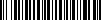 